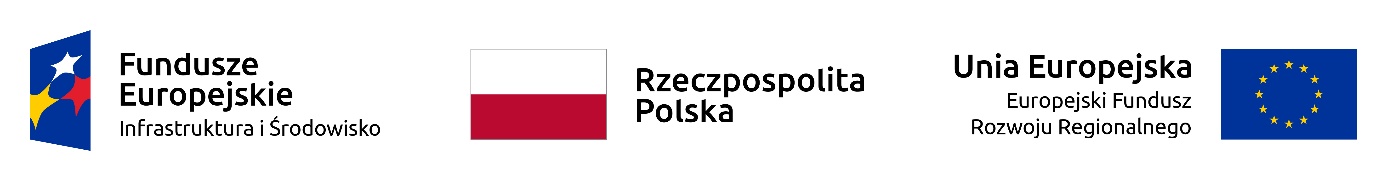 Sfinansowano w ramach reakcji Unii na pandemię COVID-19DZP/PN/86/1/2023Załącznik nr 7 do SWZOŚWIADCZENIE*W SPRAWIE PRZYNALEŻNOŚCI DO GRUPY KAPITAŁOWEJ Na potrzeby postępowania o udzielenie zamówienia publicznego pn. Dostawa tomografów okulistycznych OCT, prowadzonego w trybie przetargu nieograniczonego, na podstawie ustawy z dnia 11 września 2019 r. Prawo zamówień publicznych (Dz. U. z 2023 r. poz. 1605.), oświadczam:NALEŻĘ do tej samej grupy kapitałowej w rozumieniu ustawy z dnia 16 lutego 2007 r. o ochronie konkurencji i konsumentów (Dz. U. z 2021 r. poz. 275), co następujący Wykonawca, który złożył odrębną ofertę w przedmiotowym postępowaniu:…………………………………………………………………………………………………………………………………………………………………………………………………………NIE NALEŻĘ  do tej samej grupy kapitałowej w rozumieniu ustawy z dnia 16 lutego 2007 r. o ochronie konkurencji i konsumentów (Dz. U. z 2021 r. poz. 275), co inny Wykonawca, który złożył odrębną ofertę w postępowaniu.NIE NALEŻĘ  do żadnej grupy kapitałowej w rozumieniu ustawy z dnia 16 lutego 2007 r. o ochronie konkurencji i konsumentów (Dz. U. z 2021 r. poz. 275).………………………………………………………						                     Proszę podpisać podpisem  zaufanym, podpisem osobistym 							     lub kwalifikowanym podpisem elektronicznym* niniejsze oświadczenie składa każdy z Wykonawców wspólnie ubiegających się o udzielenie zamówienia